RRoman Catholic Bishop of Broome Property Act 1957Formerly “Roman Catholic Vicariate of the Kimberleys Property Act 1957”Portfolio:Attorney GeneralAgency:Department of JusticeRoman Catholic Vicariate of the Kimberleys Property Act 19571957/032 (6 Eliz. II No. 32)5 Nov 19575 Nov 1957Roman Catholic Vicariate of the Kimberleys Property Act Amendment Act 19701970/04123 Sep 197023 Sep 1970Reprint 1 as at 7 Feb 2003 Reprint 1 as at 7 Feb 2003 Reprint 1 as at 7 Feb 2003 Reprint 1 as at 7 Feb 2003 Statutes (Repeals and Minor Amendments) Act 2003 s. 149(2)2003/07415 Dec 200315 Dec 2003 (see s. 2)Land Information Authority Act 2006 s. 1522006/06016 Nov 20061 Jan 2007 (see s. 2(1) and Gazette 8 Dec 2006 p. 5369)Standardisation of Formatting Act 2010 s. 302010/01928 Jun 201011 Sep 2010 (see s. 2(b) and Gazette 10 Sep 2010 p. 4341)Reprint 2 as at 22 Aug 2014 Reprint 2 as at 22 Aug 2014 Reprint 2 as at 22 Aug 2014 Reprint 2 as at 22 Aug 2014 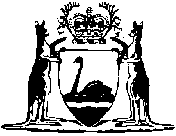 